BAB IIIANALISA DAN PERANCANGAN3.1	Profil Studi Kasus	LKSA Robbani adalah sarana untuk memberikan pengasuhan alternatif terhadap anak serta meningkatkan kapasitas dan mengedukasi keluarga dalam memberikan pengasuhan terhadap anak. Dengan memprioritaskan pada upaya menyediakan lingkungan yang dapat memenuhi kebutuhan kasih sayang anak, kelektan (attachment) dan permanensi melalui keluarga pengganti. Disisi lain juga turut memberikan penguatan terhadap kapasitas orang tua dan keluarga untuk melaksanakan tanggung jawabnya terhadap anak dan menghindarkan keterpisahan dari keluarga.3.1.1	Struktur Organisasi Perusahaan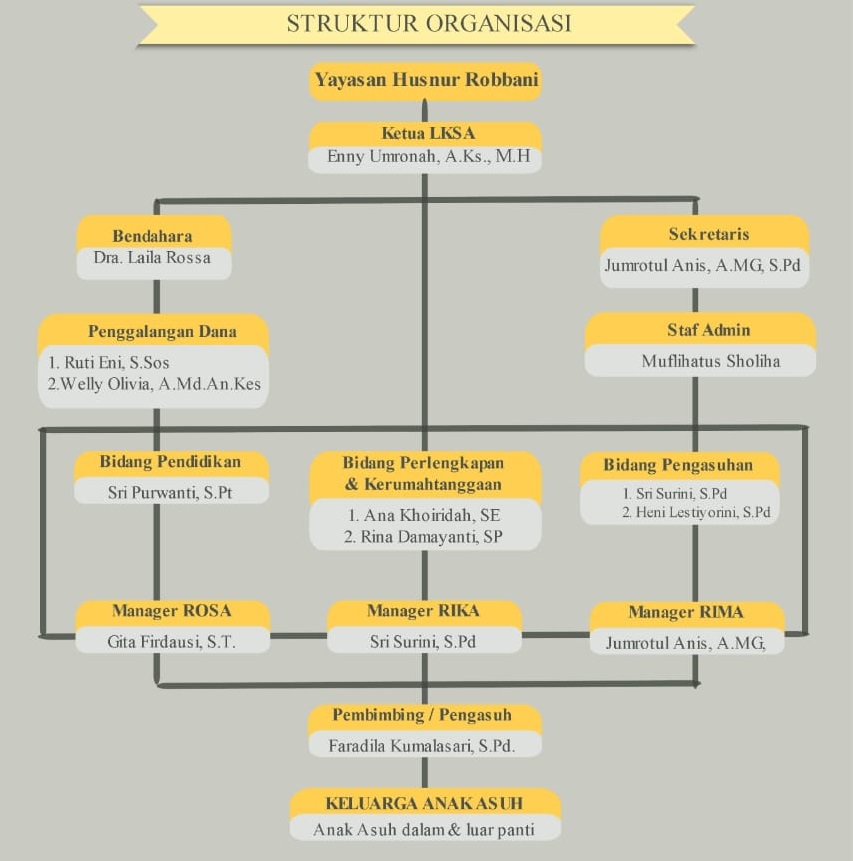 Gambar 3.1 Struktur Organisasi LKSA Robbani3.1.2	Visi dan Misi PerusahaanVisi :Menjadikan lembaga yang memberikan pengasuhan alternatif untuk meningkatkan kesejahteraan sosial anak.Misi :Menanamkan nilai – nilai moral dan memberikan keteladanan pada anak asuh dalam kehidupan sehari-hari.Menyelenggarakan sistem pengasuhan yang berbasis pada pengembangan pengetahuan karakter dan keterampilan.Membentuk kepribadian anak asuh yang mandiri dan tangguh serta menumbuhkan kepedulian pada lingkungan.Mengokohkan peran keluarga sebagai basis pengasuhan anak.3.2	Analisis SistemUntuk mendapatkan gambaran umum dalam membangun sistem yang baik, maka diperlukan sebuah komunikasi dengan karyawan dari LKSA Robbani. Penulis melakukan komunikasi langsung dengan karyawan LKSA Robbani dengan menggunakan metode wawancara dan observasi. Kesimpulan dari hasil wawancara dan observasi adalah sistem pengajuan di LKSA ROBBANI masih belum efektif karena kebutuhan tiap bulannya hampir sama dan semakin bertambah dari sisi kebutuhan dan anak asuh. Untuk analisis sitem saat ini untuk proses pengajuan kepada bendahara yang dibagi menjadi beberapa bidang pengajuan seperti non pangan, pendidikan, perlengkapan dan belanja. Pengajuan tersebut dibuat berdasarkan kebutuhan anak atau asrama setiap bulan.  Pengajuan akan dikumpulkan ke Petugas PLH (Pelaksana Harian) kemudian di cek, jika sudah di acc maka pengajuan akan di cek lagi oleh kepala bidang sebelum akhirnya ke ketua LKSA dan bendahara. Untuk proses pengajuan harus per bidang dan petugas PLH juga harus mengunjungi rumah pengurus terkait pengecekan pengajuan per bidang. Untuk sistem yang akan dibuat oleh penulis yaitu membuat sistem informasi pengajuan kebutuhan agar dalam proses pengajuan lebih efektif dan cepat. 3.3 	Struktur TimStruktur tim dari penelitian ini adalah : Product Owner 	: Citra Andriani Agile Masters 		: Agel Firman Dani KurniawanDeveloper		: Agel Firman Dani Kurniawan3.4	Perancangan SistemPada studi kasus ini proses dalam merancang sistem menggunakan metode eXtremme Programming (XP) yang mengikuti langkah kerja pada AM. Tahap pengerjaan pada XP yang meliputi proses exploration, planning, iteration dan productionizing. Seperti yang diperlihatkan di Gambar 3.2 .
Gambar 3.2 Proses penerapan XP pada perancangan sistem.(Auliasari, 2010)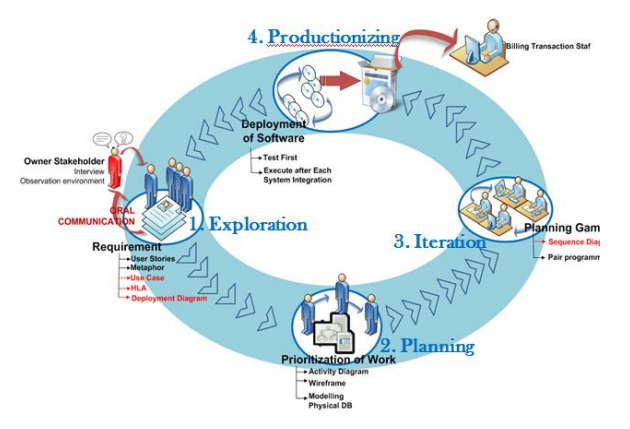 Langkah kerja pada Agile Modelling, yaitu :3.4.1 	Collecting artifact 	Pada tahap ini penulis mendapatkan hasil obvervasi dari pengajuan kebutuhan di LKSA ROBBANI, yaitu : Proses pengajuan kebutuhanPembimbing mencatat kebutuhan anak didik sesuai bidang di buku. Terdapat lima bidang yaitu bidang pendidikan, non pangan, perlengkapan, belanja dan lain – lain (jika ada). Alur dari proses pengajuan kebutuhan di setiap bidang, yaitu :Pembimbing mencatat kebutuhan dan tanda tangan.Buku catatan kebutuhan diberikan kepada PLH (Pelaksana Harian) untuk di cek apabila di acc maka di paraf oleh PLH.Setelah di cek oleh PLH dan di paraf diberikan kepada Penanggung Jawab Bidang untuk di cek dan di tanda tangan apabila di acc.Setelah di cek oleh Penanggung Jawab Bidang dan di tanda tangan selanjutnya yaitu di acc oleh Ketua LKSA.Setelah di acc oleh Ketua LKSA maka buku catatan di berikan bendahara untuk proses pencairan uang.3.4.2 	Apply right artifact 	Pada tahap ini penulis menggunakan proses dalam XP, yaitu : ExplorationPada proses exploration dikumpulkan deskripsi dan kebutuhan-kebutuhan pengguna pada sistem secara lengkap. Proses ini dilakukan secara langsung (oral communication). Proses exploration merupakan tahap inisialisasi untuk memperjelas ruang lingkup sistem, yang dimanfaatkan untuk membuat dokumentasi berupa use case, dan user stories. Hasil observasi sistem pengajuan kebutuhan ditunjukkan pada Gambar 3.3.
Gambar 3.3 Flowchart proses pengajuan kebutuhan 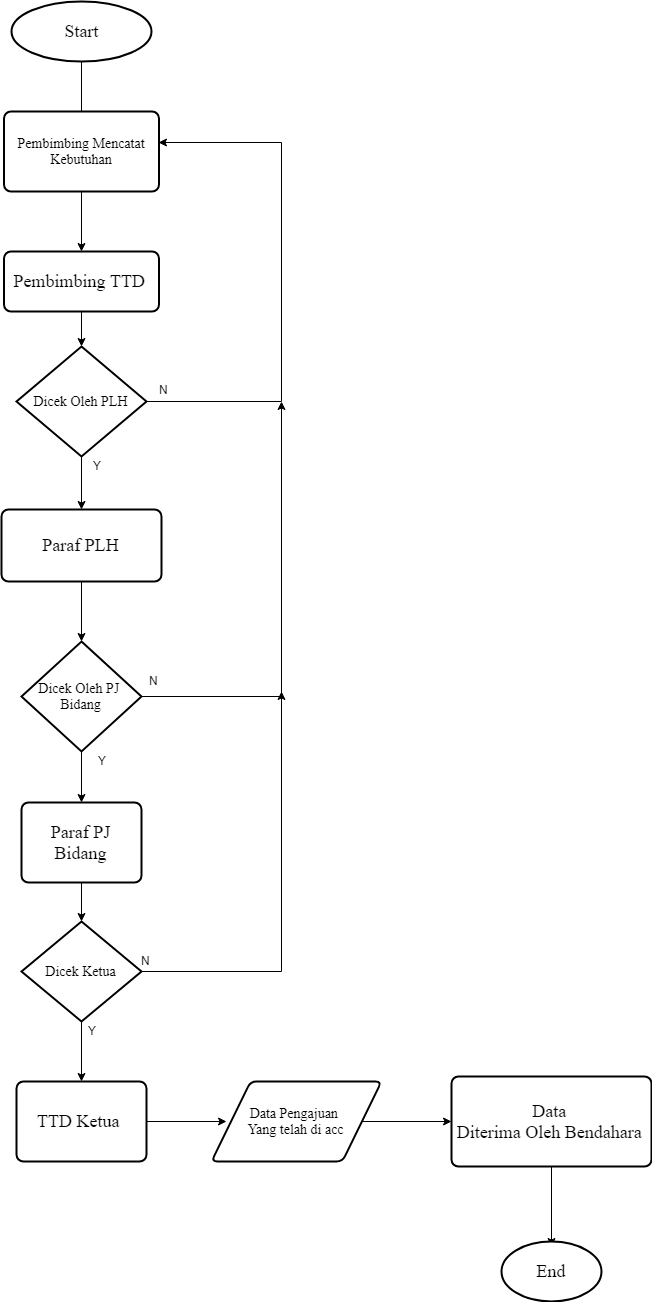 Gambar 3.4 Use case diagram  sistem pengajuan kebutuhan bahan LKSA Robbani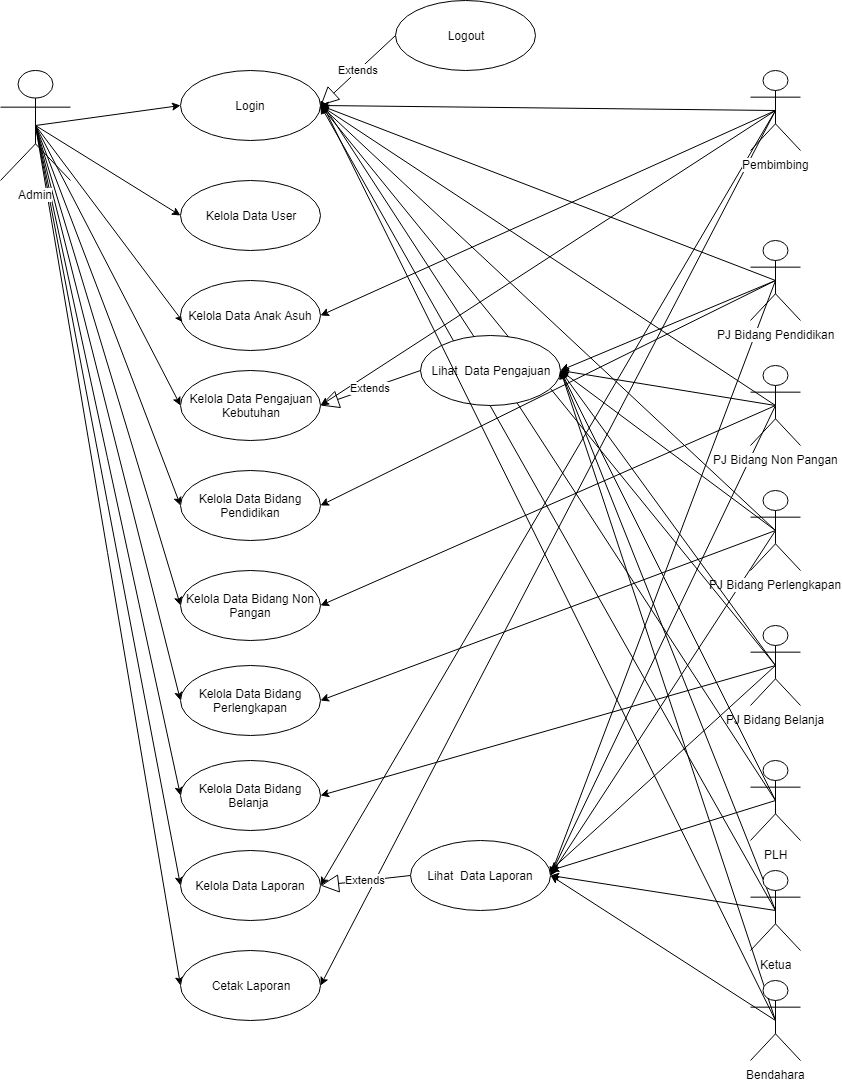 	Sistem pengajuan kebutuhan bahan LKSA Robbani yang dirancang memiliki sembilan akses pengguna yaitu admin, pembimbing, PJ (Penanggung Jawab) bidang pendidikan, PJ bidang non pangan, PJ bidang perlengkapan, PJ bidang belanja, PLH (Pelaksana Harian), ketua, dan bendahara. Administrator memiliki hak akses penuh dalam melakukan pengelolaan data. Detail user access pada sistem ini ditunjukkan pada Gambar 3.4. Penjabaran untuk masing-masing proses yang ada pada use case diagram dibuat dalam bentuk user stories seperti yang ditunjukkan pada Gambar 3.5. Gambar 3.5 merupakan salah satu contoh user stories pada sistem yang menjabarkan proses pengajuan kebutuhan antara pembimbing sebagai actor dengan sistem untuk proses pengajuan kebutuhan.
Gambar 3.5 User stories proses pengajuan kebuutuhan bahan LKSA Robbani.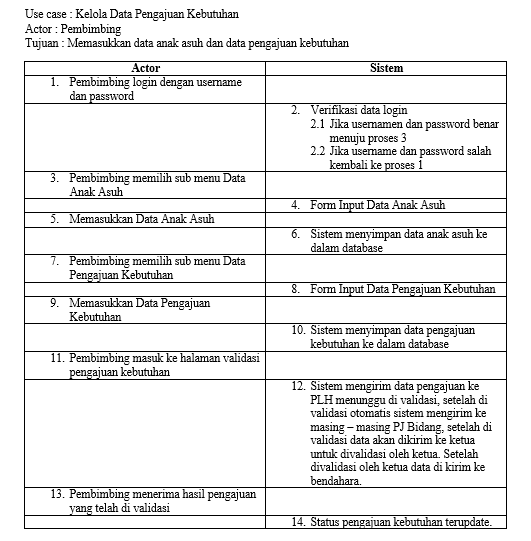 3.4.3 	Create severals models in paralelPada tahap ini penulis menggunakan proses dalam XP, yaitu : PlanningPada proses planning dilakukan pemodelan data-data yang digunakan dalam sistem. Dalam bentuk activity diagram, class diagram, rancangan database, wireframe dan entity relationship diagram.Activity DiagramActivity diagram proses pengajuan kebutuhan menggambarkan alur pegajuan kebutuhan yang diajukan oleh pembimbing, dilakukan pemeriksaan oleh PLH, di cek oleh PJ Bidang masing – masing, dan di cek oleh ketua jika sudah divalidasi maka data akan dikirim ke bendahara ditunjukkan pada Gambar 3.6.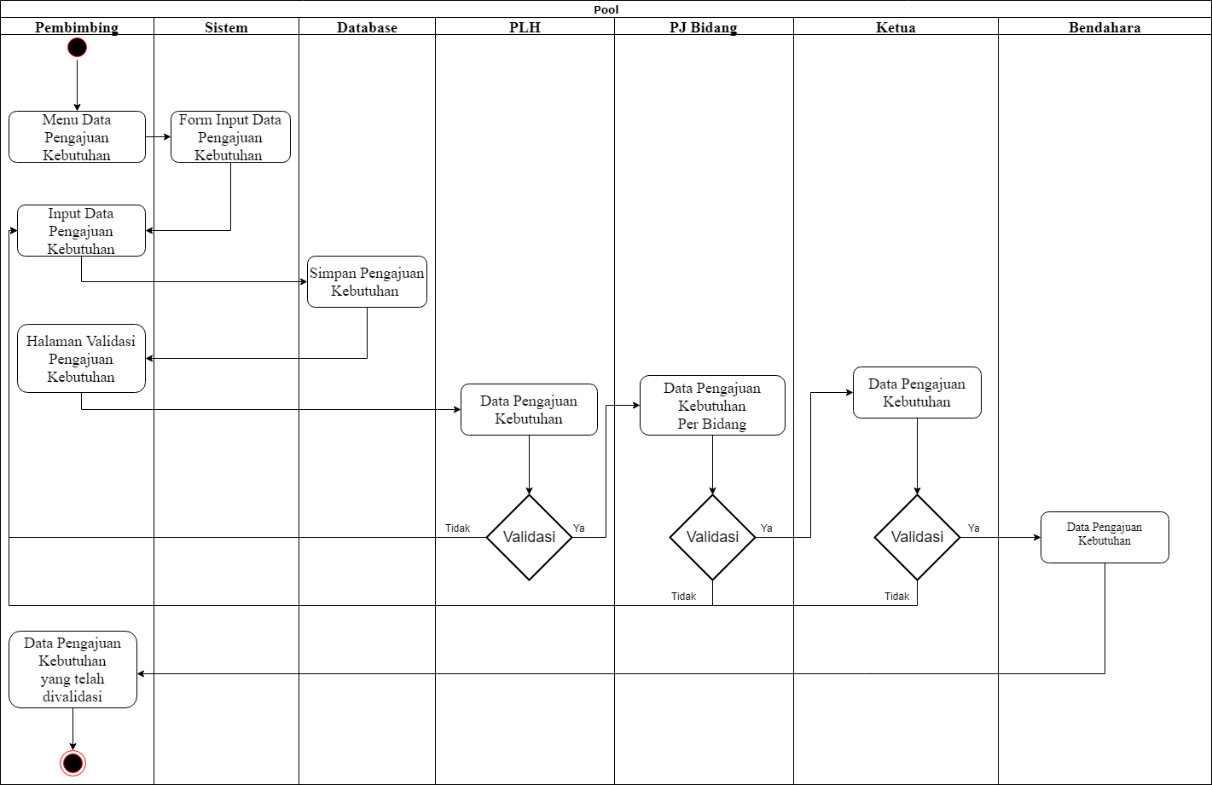 Gambar 3.6 Activity Diagram proses pengajuan kebutuhan LKSA RobbaniClass Diagram 
Gambar 3.7 Class Diagram LKSA Robbani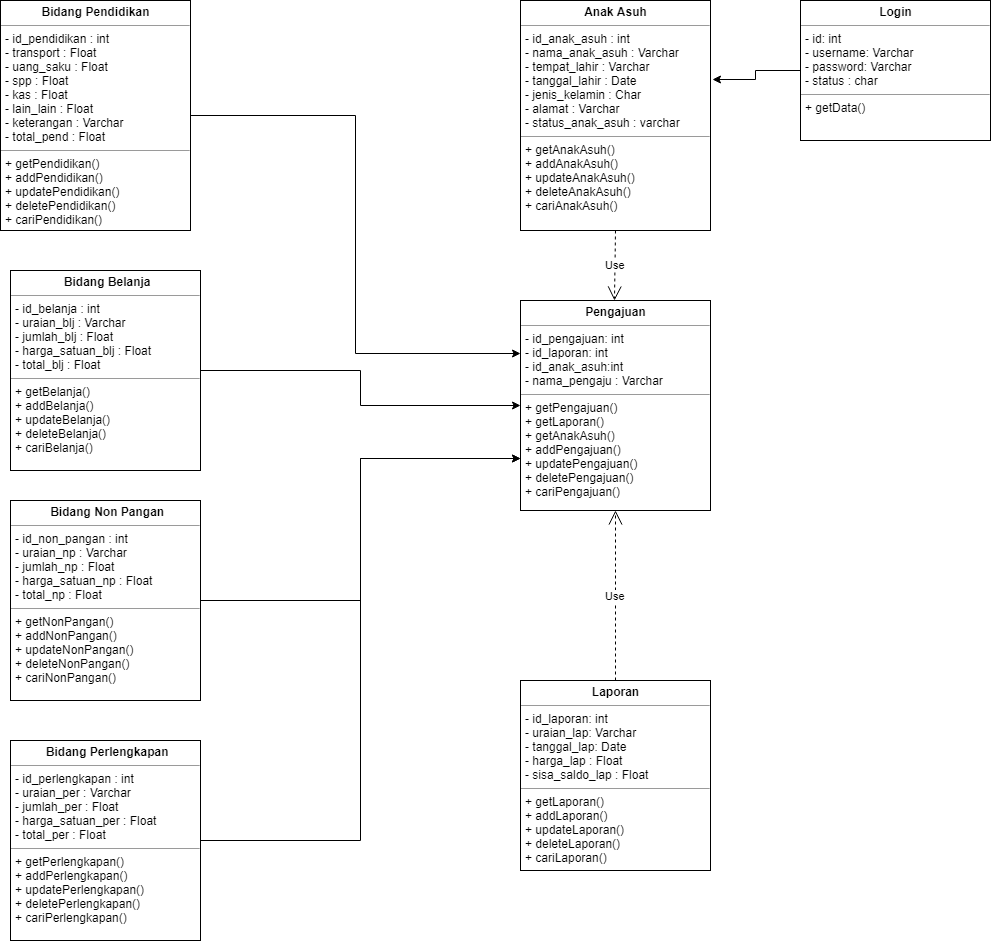 Entity Relationship Diagram (ERD CDM)
Gambar 3.8 ERD CDM LKSA Robbani 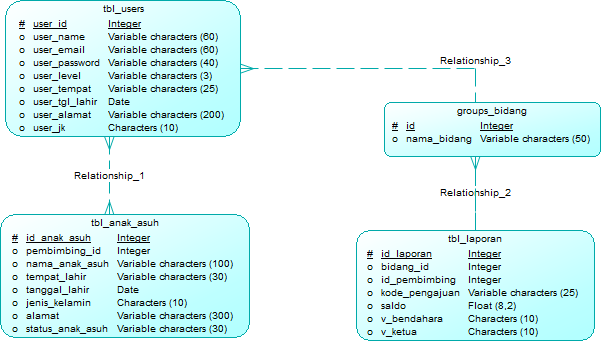 Entity Relationship Diagram (ERD PDM)
Gambar 3.9  ERD PDM LKSA Robbani 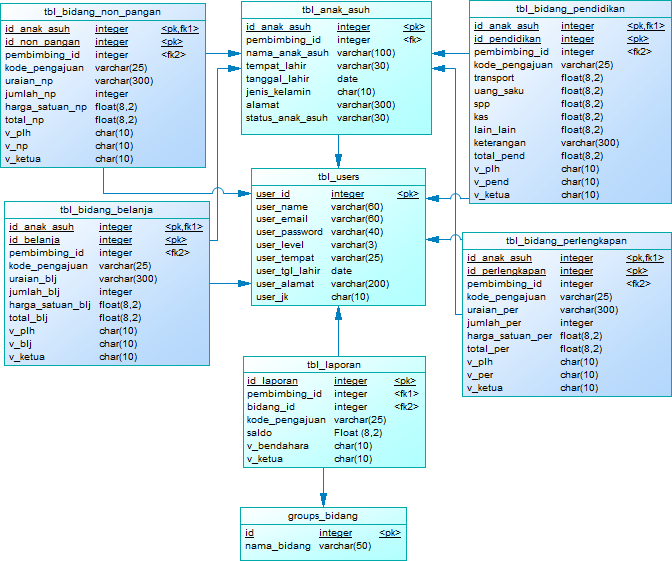 Rancangan DatabaseRancangan database (basis data) untuk menentukan isi dan pengaturan data yang dibutuhkan adalah sebagai berikut :Tabel Anak AsuhTabel Anak Asuh merupakan tabel master yaitu untuk menyimpan data anak asuh.Tabel 3.1 Tabel Data Anak Asuh Tabel Bidang Pendidikan Tabel Bidang Pendidikan merupakan tabel transaksi pengajuan di bidang pendidikan.Tabel 3.2 Tabel Data Bidang Pendidikan Tabel Bidang Non Pangan Tabel Bidang Non Pangan merupakan tabel transaksi pengajuan di bidang non pangan.Tabel 3.3 Tabel Data Bidang Non PanganTabel Bidang PerlengkapanTabel Bidang Perlengkapan merupakan tabel transaksi pengajuan di bidang perlengkapan.Tabel 3.4 Tabel Data Bidang PerlengkapanTabel Bidang Belanja Tabel Bidang Perlengkapan merupakan tabel transaksi pengajuan di bidang belanja.Tabel 3.5 Tabel Data Bidang PerlengkapanTabel Groups Bidang Tabel Groups Bidang merupakan tabel bidang grup di LKSA ROBBANI.Tabel 3.6 Tabel Groups BidangTabel Laporan Tabel Laporan merupakan tabel transaksi data laporan.Tabel 3.7 Tabel Data LaporanTabel User Tabel User merupakan tabel master untuk menyimpan data user.Tabel 3.8 Tabel Data UserWireframeTampilan Halaman Utama
Gambar 3.10 Tampilan halaman utama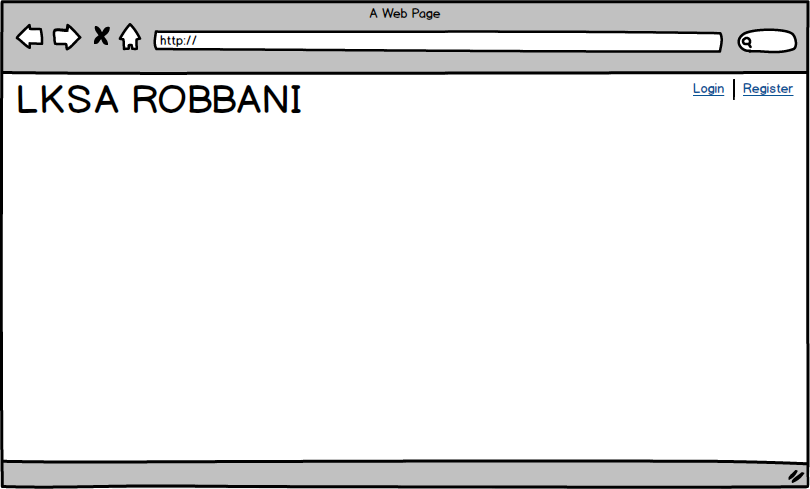 Tampilan Login
Gambar 3.11 Tampilan login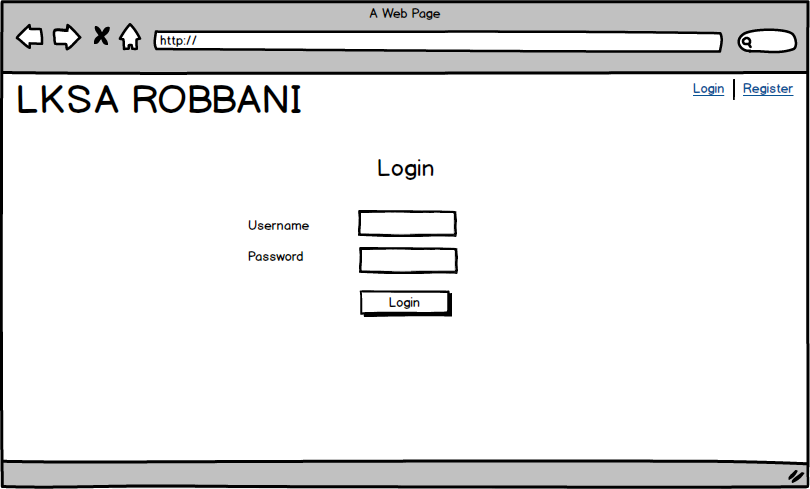 Tampilan Register
Gambar 3.12 Tampilan halaman register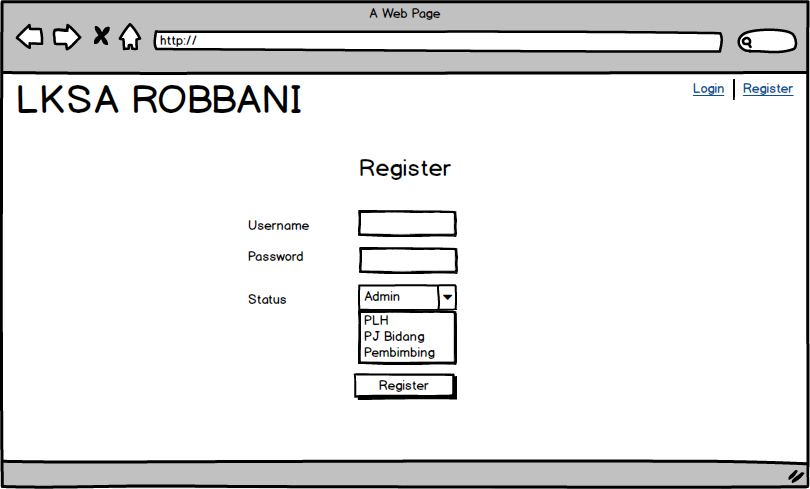 Tampilan Halaman Admin
Gambar 3.13 Tampilan halaman admin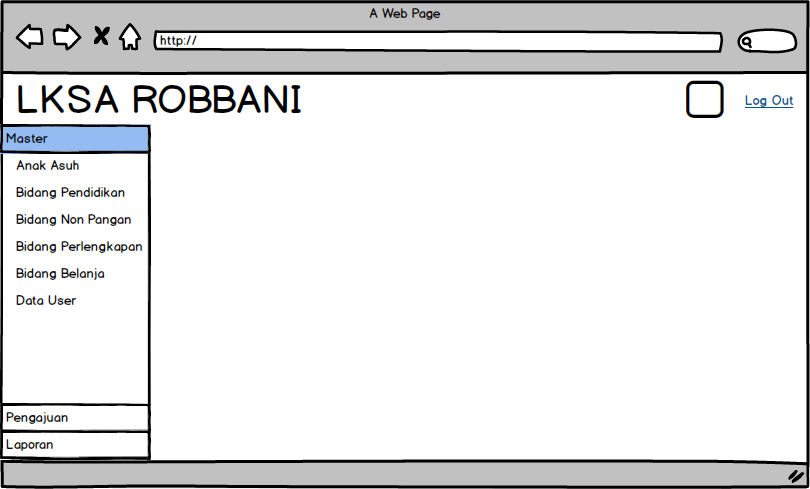 Tampilan Halaman Master Anak Asuh 
Gambar 3.14 Halaman master anak asuh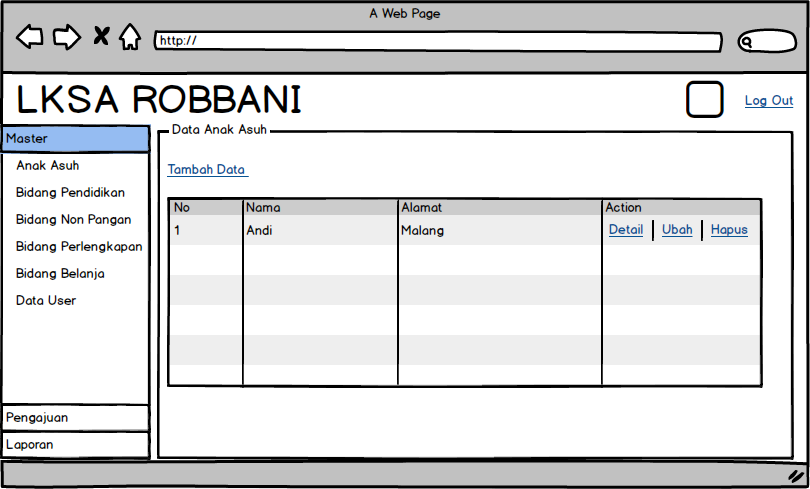 Tampilan Halaman Bidang Pendidikan
Gambar 3.15 Halaman bidang pendidikan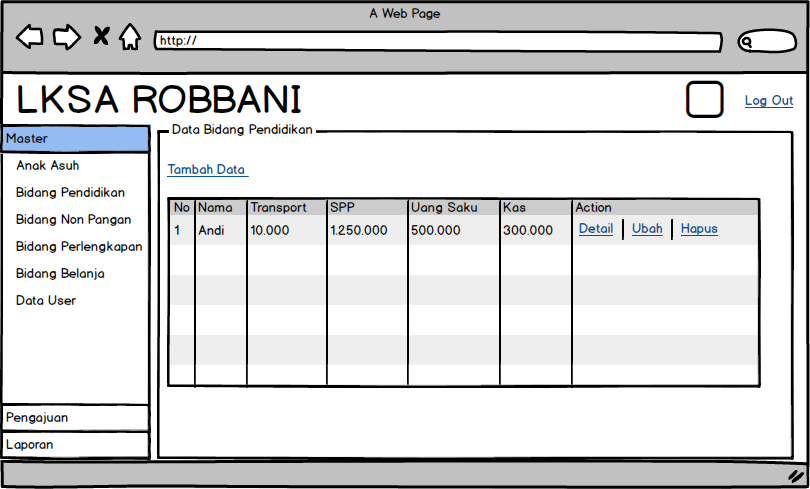 Tampilan Halaman Bidang Non Pangan
Gambar 3.16 Halaman bidang non pangan 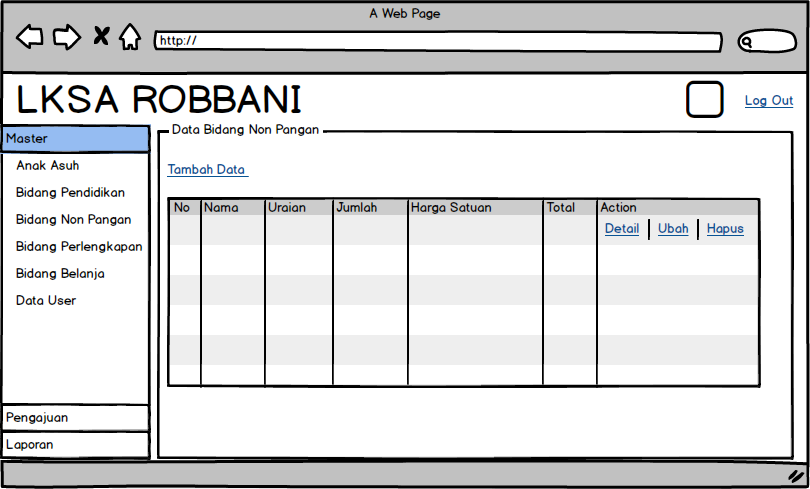 Tampilan Halaman  Bidang Perlengkapan
Gambar 3.17 Halaman bidang perlengkapan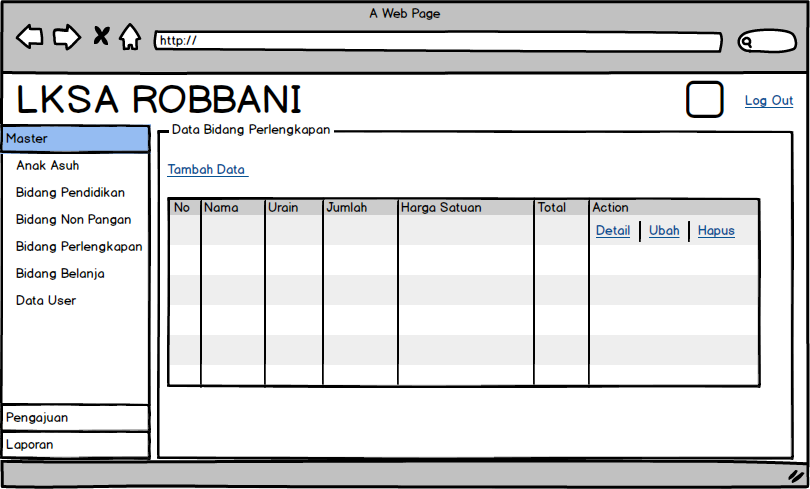 Tampilan Halaman Bidang Belanja 
Gambar 3.18 Halaman  bidang belanja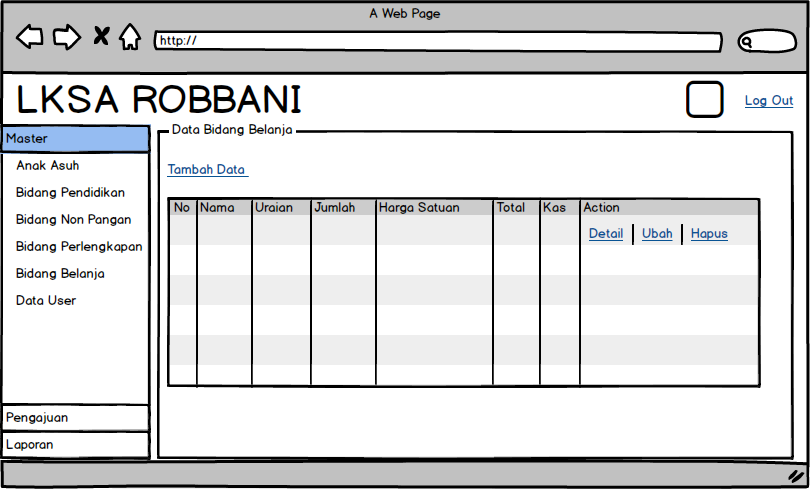 Tampilan Halaman Master Data User 
Gambar 3.19 Halaman master data user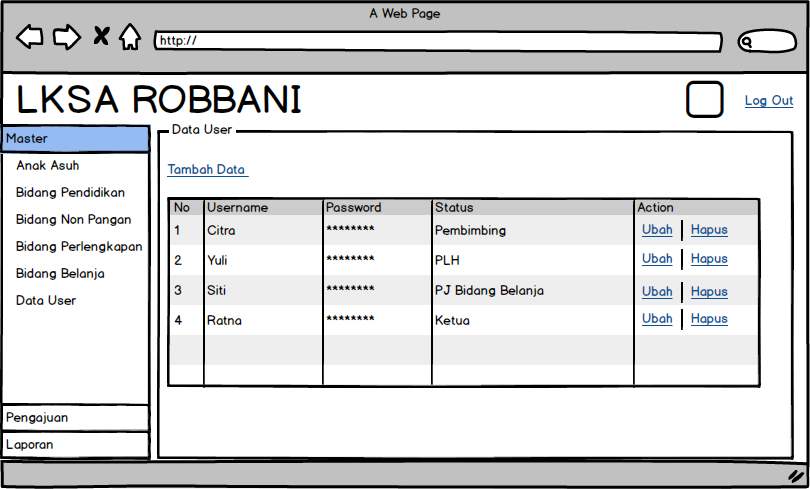 Tampilan Halaman Pengajuan
Gambar 3.20 Halaman pengajuan kebutuhan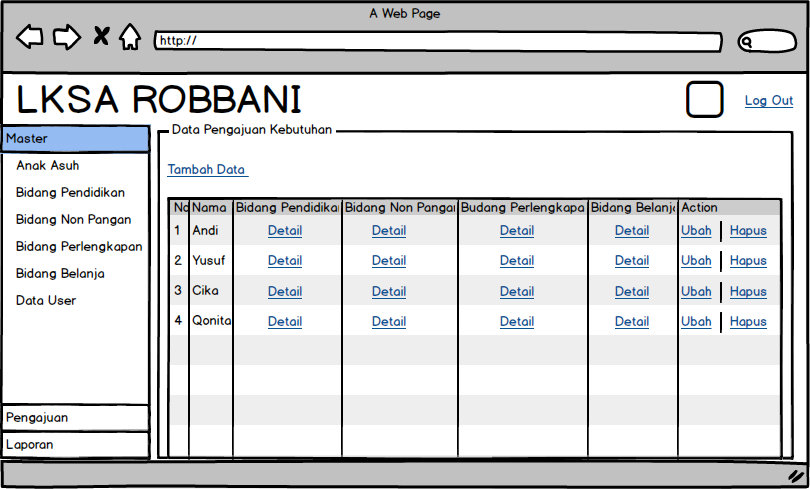 Tampilan Halaman Laporan 
Gambar 3.21 Halaman Laporan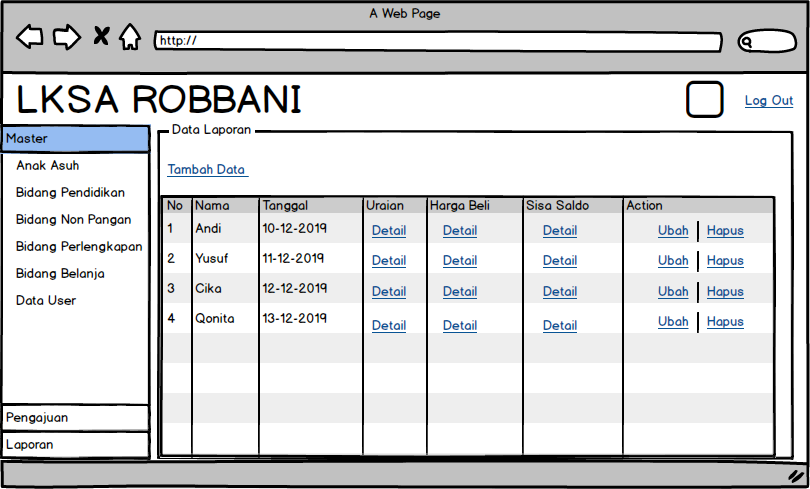 3.4.4 	Iterate to another artifactPada tahap ini penulis menggunakan proses dalam XP, yaitu : Iteration Proses iteration merupakan tahap pembuatan sistem, pada proses ini programmer melakukan pair programming yaitu aktivitas coding secara berpasangan. Aktifitas pair programming dilakukan berdasarkan artifak sequence diagram yang merupakan bagian dari proses iteration. Sequence diagram sistem ditunjukkan pada Gambar 3.22.
Gambar 3.22 Sequence Diagram pengajuan kebutuhan LKSA ROBBANI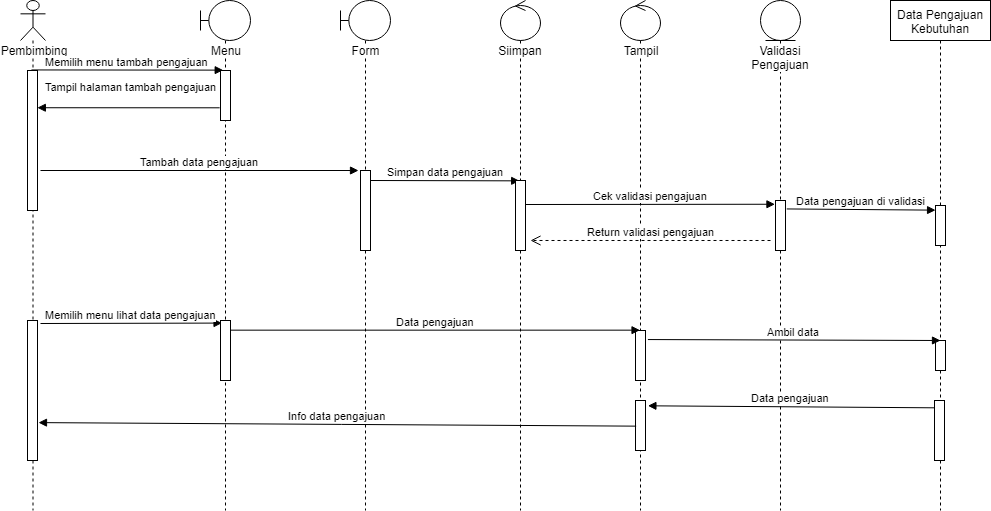 3.4.5 	Model in small incrementsPada tahap ini penulis menggunakan proses dalam XP, yaitu : ProductionizingProses productionizing merupakan tahap akhir dari metode software engineering eXtreme Programming (XP). Pada proses ini dihasilkan modul-modul yang merupakan hasil implementasi dari sequence diagram pada proses iteration.  AtributTipe DataLengthKeteranganid_anak_asuhInt11Primary Key, Auto Incrementpembimbing_idInt11Foreign Keynama_anak_asuhVarchar50Not nulltempat_lahirVarchar30Not nulltanggal_lahirdate-Not nulljenis_kelaminchar10Not nullalamatVarchar30Not nullstatus_anak_asuhVarchar30Not nullAtributTipe DataLengthKeteranganid_pendidikanInt11Primary Key, Auto Incrementanak_asuh_idInt11Foreign Keypembimbing_idInt11Foreign Keykode_pengajuanVarchar25Not nulltransportFloat8.2Not nulluang_sakuFloat8.2Not nullsppFloat8.2Not nullkasFloat8.2Not nulllain_lainFloat8.2Not nullketeranganVarchar300Not nulltotal_pendFloat8.2Not nullv_plhCharacter10Not nullv_pendCharacter10Not nullv_ketuaCharacter10Not nullAtributTipe DataLengthKeteranganid_non_panganInt11Primary Key, Auto Incrementanak_asuh_idInt11Foreign Keypembimbing_idInt11Foreign Keykode_pengajuanVarchar25Not nulluraian_npVarchar300Not nulljumlah_npInt11Not nullharga_satuan_npFloat8.2Not nulltotal_npFloat8.2Not nullv_plhCharacter10Not nullv_npCharacter10Not nullv_ketuaCharacter10Not nullAtributTipe DataLengthKeteranganid_perInt11Primary Key, Auto Incrementanak_asuh_idInt11Foreign Keypembimbing_idInt11Foreign Keykode_pengajuanVarchar25Not nulluraian_perVarchar300Not nulljumlah_perInt11Not nullharga_satuan_perFloat8.2Not nulltotal_perFloat8.2Not nullv_plhCharacter10Not nullv_perCharacter10Not nullv_ketuaCharacter10Not nullAtributTipe DataLengthKeteranganid_belanjaInt11Primary Key, Auto Incrementanak_asuh_idInt11Foreign Keypembimbing_idInt11Foreign Keykode_pengajuanVarchar25Not nullanak_asuh_idInt11Foreign Keypembimbing_idInt11Foreign Keykode_pengajuanVarchar25Not nulluraian_bljVarchar300Not nulljumlah_bljInt11Not nullharga_satuan_bljFloat8.2Not nulltotal_bljFloat8.2Not nullv_plhCharacter10Not nullv_bljCharacter10Not nullv_ketuaCharacter10Not nullAtributTipe DataLengthKeteranganidInt-Primary Key, Auto Incrementnama_bidangVarchar30Not nullAtributTipe DataLengthKeteranganid_laporanInt11Primary Key, Auto Incrementbidang_idInt11Foreign Keyid_pembimbingInt11Not nullkode_pengajuanVarchar25Not nulsaldoFloat8.2Not nullv_bendaharaCharacter10Not nullv_ketua_laporanCharacter10Not nullAtributTipe DataLengthKeteranganuser_idInt11Primary Key, Auto Incrementuser_nameVarchar30Not nulluser_passwordVarchar30Not nulluser_levelVarchar3Not nulluser_tempatVarchar25Not nulluser_tgl_lahirDate-Not nulluser_alamatVarchar200Not nulluser_jkCharacter10Not null